2020 BALTIMORE-WASHINGTON CONFERENCE EPISCOPAL NOMINEE INFORMATION FORMPlease complete and return to the conference secretary BWCsecretary@bwcumc.org. Form may be no longer than 2 pages, at least 10 pt font.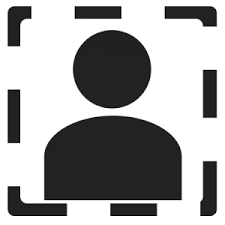 PERSONAL INFORMATIONEDUCATIONCURRENT APPOINTMENTPREVIOUS APPOINTMENTSList appointment, dates and any other pertinent information.PREVIOUS WORK EXPERIENCECONNECTIONAL MINISTRY POSITIONSList Annual Conference, Jurisdictional and General Church positions including years served.COMMUNITY INVOLVEMENTInclude committee or other leadership positions outside of the local church, whether served by virtue of appointment or personal interest.BIBLICAL, THEOLOGICAL AND SPIRITUAL FOUNDATIONS OF YOUR PERSONAL WHOLENESS AND AUTHENTICYTRAINING IN AND EXAMPLES OF YOUR INTERCULTURAL COMPETENCYEXPERIENCE IN GROWING CONGREGATIONS AND MINISTRIESWHAT BOOKS OR TRAINING/EDUCATIONAL EXPERIENCES HAVE INFLUENCED YOU THE MOST IN THE PAST 10 YEARS?PLEASE SHARE YOUR PRACTICE OF THE SPIRITUAL DISCIPLINESWHAT ARE YOUR SELF-CARE PRACTICES?OTHER INFORMATIONPlease include any other pertinent information or previous experiences you would like to share.Full Name:Address:Email:Cell Phone:Office Phone:Home Phone:Year Ordained:Conference in Which Ordained:Date of Birth:Marital Status:College and Degree:Seminary and Date of Graduation:Other Degrees (include school and date of degree):Church or Extension Ministry Name:Location:Date Appointed:Role:Secular Work Experience:Church work other than appointments: